齊藤勇記念出版賞候補者推薦書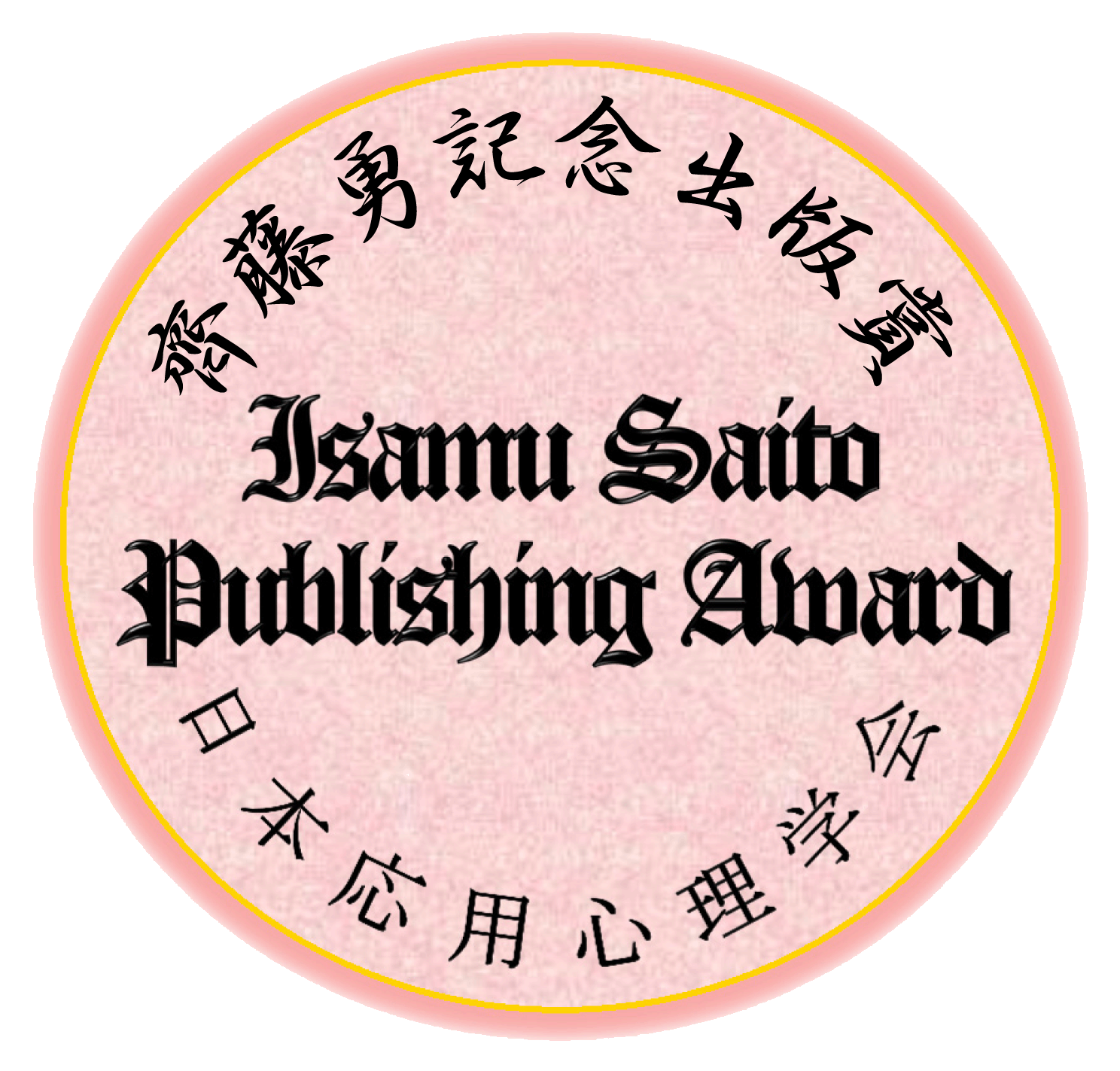 注意がき記入にあたっては，あらかじめ日本応用心理学会齊藤勇記念出版賞規程をお読みください。推薦理由の欄には，推薦図書の優れている点を簡単にしかもわかりやすく記入してください。推薦対象出版物について対象書籍は，当該年度（4月1日～翌年3月31日）に出版されたもの。推薦書籍は推薦書に必ず１冊添えて（寄贈）ください。提出先：〒162-0041	東京都新宿区早稲田鶴巻町518　司ビル3F　（株）国際ビジネス研究センター
			日本応用心理学会　齊藤勇記念出版賞選考委員会推薦者フリガナ会員種別名誉・終身一般・院生学生・賛助推薦者氏　　名会員種別名誉・終身一般・院生学生・賛助推薦者所　　属推薦者住　　所〒〒〒〒推薦者電話番号FAX推薦者メールアドレス齊藤勇記念出版賞齊藤勇記念出版賞齊藤勇記念出版賞　　　　年　　月　　日　提出推薦対象出版物書　名推薦対象出版物著者名推薦対象出版物発行所推薦対象出版物発行年月日推薦理由（400字）